ΕΛΛΗΝΙΚΗ ΔΗΜΟΚΡΑΤΙΑ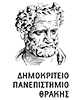 ΔΗΜΟΚΡΙΤΕΙΟ ΠΑΝΕΠΙΣΤΗΜΙΟ ΘΡΑΚΗΣ ΣΧΟΛΗ ΚΛΑΣΙΚΩΝ & ΑΝΘΡΩΠΙΣΤΙΚΩΝ ΣΠΟΥΔΩΝ ΤΜΗΜΑ ΕΛΛΗΝΙΚΗΣ ΦΙΛΟΛΟΓΙΑΣ ΠΑΝΕΠΙΣΤΗΜΙΟΥΠΟΛΗ, 69 100 ΚΟΜΟΤΗΝΗΤηλ: 25310 – 39961Email: specialedu@helit.duth.grΕΘΝΙΚΟ ΚΕΝΤΡΟ ΕΡΕΥΝΑΣ ΦΥΣΙΚΩΝ ΕΠΙΣΤΗΜΩΝ «ΔΗΜΟΚΡΙΤΟΣ»ΤΕΡΜΑ ΠΑΤΡ. ΓΡΗΓΟΡΙΟΥ & ΝΕΑΠΟΛΕΩΣ ΑΓ. ΠΑΡΑΣΚΕΥΗ, 15341 ΑΤΤΙΚΗΣ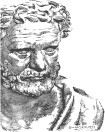 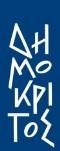 Τηλ: 210- 6503448- 3458Email: specialedu@iit.demokritos.gr2η ΠΡΟΚΗΡΥΞΗ 
ΕΙΣΑΓΩΓΗΣ ΜΕΤΑΠΤΥΧΙΑΚΩΝ ΦΟΙΤΗΤΩΝ
για το ακαδημαϊκό έτος 2022-2023ΓενικάΤο Τμήμα Ελληνικής Φιλολογίας του Δημοκριτείου Πανεπιστημίου Θράκης σε συνεργασία με το Ινστιτούτο Πληροφορικής & Τηλεπικοινωνιών του Ε.Κ.Ε.Φ.Ε. «Δημόκριτος» θα λειτουργήσει για το ακαδημαϊκό έτος 2022 - 2023 το Δ.Π.Μ.Σ. με τίτλο «ΕΞΕΙΔΙΚΕΥΣΗ ΣΤΙΣ Τ.Π.Ε. ΚΑΙ ΕΙΔΙΚΗ ΑΓΩΓΗ – ΨΥΧΟΠΑΙΓΩΓΙΚΗ ΤΗΣ ΕΝΤΑΞΗΣ».Το Δ.Π.Μ.Σ. θα έχει ως αντικείμενο την μεταπτυχιακή εξειδίκευση και θεωρητική εμβάθυνση επιστημόνων διαφόρων ειδικοτήτων σε θέματα που σχετίζονται αφενός μεν με την Ειδική Αγωγή και την Παιδαγωγική της ένταξης -όπως ορίζονται από την επιστημονική κοινότητα και την κείμενη εθνική νομοθεσία- και αφετέρου με τις Τεχνολογικές Εφαρμογές των Επιστημών της Τεχνολογίας και της Πληροφορίας που διευκολύνουν την ένταξη και την εκπαίδευση των παραπάνω πληθυσμών.Στο πλαίσιο αυτό, το Δ.Π.Μ.Σ. αποσκοπεί στην παροχή μεταπτυχιακών σπουδών υψηλού επιπέδου και κατά συνέπεια στην παροχή των κατάλληλων εκείνων θεωρητικών και πρακτικών εφοδίων που θα δώσουν στους μεταπτυχιακούς φοιτητές τη δυνατότητα: Αφενός να ακολουθήσουν επιστημονική σταδιοδρομία στον χώρο της Ειδικής Αγωγής και των Νέων Τεχνολογιών, συνεχίζοντας τις σπουδές τους σε διδακτορικό επίπεδο με ερευνητικές/ακαδημαϊκές προοπτικές. Αφετέρου να ασχοληθούν επαγγελματικά   με   τον χώρο της Ειδικής Αγωγής και Εκπαίδευσης, ανταποκρινόμενοι στις ολοένα αυξανόμενες ανάγκες της Δημόσιας, Ιδιωτικής, αλλά και άτυπης Εκπαίδευσης καθώς και των Φορέων Παροχής Κοινωνικής Φροντίδας για πλήρως καταρτισμένο και εξειδικευμένο προσωπικό.Δομή του Προγράμματος ΣπουδώνΓια την απόκτηση του Διπλώματος Μεταπτυχιακών Σπουδών (Δ.Μ.Σ.) απαιτείται η επιτυχής παρακολούθηση δεκαπέντε (15) μαθημάτων εκ των οποίων έξι (8) είναι υποχρεωτικά, έξι (4) είναι επιλογής και τρία (3) είναι πρακτική άσκηση, καθώς και η εκπόνηση διπλωματικής εργασίας. Η χρονική διάρκεια για την απονομή του Δ.Μ.Σ. ορίζεται σε τέσσερα (4) εξάμηνα.O οδηγός σπουδών του Δ.Π.Μ.Σ. με τις περιγραφές των μαθημάτων βρίσκεται διαθέσιμος στον ακόλουθο σύνδεσμο ΟΔΗΓΟΣ ΣΠΟΥΔΩΝΥποψήφιοιΣτο Δ.Π.Μ.Σ. γίνονται δεκτοί πτυχιούχοι όλων των Τμημάτων Ιδρυμάτων Ανώτατης Εκπαίδευσης της ημεδαπής καθώς επίσης και ομοταγών αναγνωρισμένων ιδρυμάτων της αλλοδαπής. Συγκεκριμένα, δικαίωμα συμμετοχής έχουν οι απόφοιτοι όλων των Πανεπιστημιακών Τμημάτων ή Τμημάτων ΑΤΕΙ που επιθυμούν εξειδίκευση στις ΤΠΕ και τηνΕιδική Αγωγή. Δεκτοί, επίσης, γίνονται και πτυχιούχοι Πανεπιστημίων της αλλοδαπής, των οποίων οι τίτλοι έχουν αναγνωρισθεί από το ΔΟΑΤΑΠ ως ισότιμοι και αντίστοιχοι με τίτλους Τμημάτων ΑΕΙ ή ΑΤΕΙ. Για τους αλλοδαπούς υποψήφιους ή υποτρόφους του Ελληνικού Κράτους προϋποτίθεται η επαρκής γνώση της ελληνικής γλώσσας σύμφωνα με το υφιστάμενο θεσμικό πλαίσιο.Ο αριθμός των εισακτέων ορίζεται σε τριάντα (30) μέσω της παράλληλης λειτουργίας τμημάτων. Πιο συγκεκριμένα λειτουργούν παράλληλα δύο τμήματα ως εξής:Στην Κομοτηνή στις εγκαταστάσεις του Τμήματος Ελληνικής Φιλολογίας με αριθμό εισακτέων δέκα (10).Στην Αθήνα στις εγκαταστάσεις του Ε.Κ.Ε.Φ.Ε. «Δημόκριτος» (Τέρμα Πατριάρχου Γρηγορίου & Νεαπόλεως 27 – Αγ. Παρασκευή) με αριθμό εισακτέων είκοσι (20).ΔίδακτραΓια την παρακολούθηση του Δ.Π.Μ.Σ. προβλέπεται η καταβολή διδάκτρων   ύψους 3.900,00 €, τα οποία καταβάλλονται σε τέσσερεις ισόποσες δόσεις των 975,00 € στις αρχές κάθε εξαμήνου. Οι φοιτητές που εμπίπτουν στις περιπτώσεις του άρθρου 86 του Ν.4957/2022 απαλλάσσονται από τα τέλη φοίτησης. Σε κάθε περίπτωση σύμφωνα με τον Ν.4957/2022, οι απαλλασσόμενοι φοιτητές δεν ξεπερνούν το ποσοστό του τριάντα τοις εκατό (30%) του συνολικού αριθμού των φοιτητών που εισάγονται στο Δ.Π.Μ.Σ.Υποβολή αιτήσεων.Οι ενδιαφερόμενοι να φοιτήσουν στο Δ.Π.Μ.Σ. κατά το ακαδημαϊκό έτος 2022 - 2023, θα πρέπει να υποβάλουν ηλεκτρονική αίτηση στη διεύθυνση:https://forms.gle/CCU2Xrtt87RPfzws9και να αποστείλουν μέσω ηλεκτρονικού ταχυδρομείου:Για το τμήμα της Κομοτηνής στην ηλεκτρονική διεύθυνση: specialedu@helit.duth.gr Για το τμήμα της Αθήνας στην ηλεκτρονική διεύθυνση: specialedu@iit.demokritos.grτα παρακάτω δικαιολογητικά:Αίτηση υποψηφιότητας, την οποία μπορούν να κατεβάσουν - να τυπώσουν από εδώ και την οποία πρέπει να συμπληρώσουν, να υπογράψουν και να την τοποθετήσουν στο φάκελο υποψηφιότητας.Αναλυτικό βιογραφικό σημείωμα.Αντίγραφο πτυχίου ή πτυχίων.Αναλυτική βαθμολογία πτυχίου ή πτυχίων.Βεβαίωση ισοτιμίας πτυχίου από τον αρμόδιο φορέα αναγνώρισης τίτλων (ΔΟΑΤΑΠ) για φοιτητές/τριες που κατέχουν πτυχίο ομοταγών αναγνωρισμένων ιδρυμάτων της αλλοδαπής.Πτυχίο κατοχής ξένης γλώσσας επιπέδου Β2. Στην περίπτωση που δεν υφίσταται πιστοποιητικό κατοχής ξένης γλώσσας, προβλέπεται γραπτή εξέταση στην αγγλική γλώσσα με ευθύνη της Ειδικής Διιδρυματικής Επιτροπής του Προγράμματος.Αποδεικτικά παρακολούθησης σεμιναρίων σχετικών με την Ειδική Αγωγή.Δημοσιεύσεις και κάθε είδους επιστημονική/ερευνητική συγγραφική δραστηριότητα (εφόσον υπάρχουν).Αποδεικτικά λοιπών δραστηριοτήτων και προσόντων, σε περίπτωση που υπάρχουν (π.χ. πιστοποιημένη γνώση υπολογιστή, δεύτερη ξένη γλώσσα, συστατικές επιστολές κλπ.).Υπεύθυνη Δήλωση του Ν.1599/1986 μέσω gov.gr, όπου θα δηλώνεται από τον υποψήφιο ότι τα δικαιολογητικά που προσκομίζονται και κατατίθενται στο φάκελό του είναι αληθή (δεν απαιτείται η επικύρωση των πτυχίων και των δικαιολογητικών).Θα ληφθούν υπόψη μόνο οι αιτήσεις ενδιαφερομένων που θα αποσταλούν τα απαραίτητα δικαιολογητικά (ημερομηνία ταχυδρομική σήμανσης) μέχρι την Παρασκευή 28/10/2022.Αξιολόγηση ΥποψηφίωνΗ διαδικασία της επιλογής των μεταπτυχιακών φοιτητών γίνεται με συνεκτίμηση των εξής κριτηρίων:α) Αξιολόγηση των προσόντων του υποψηφίου με μέγιστη βαθμολογία τα 40 μόρια. Πίνακας βαθμολόγησης:Εάν οι επιλεγέντες δεν διαθέτουν πιστοποιητικό κατοχής ξένης γλώσσας, δίνουν γραπτές εξετάσεις στην αγγλική γλώσσα που διενεργούνται με ευθύνη της επιτροπής επιλογής και εξέτασης υποψηφίων του Δ.Π.Μ.Σ. Οι υπόλοιποι επιλεγέντες καθώς και όσοι ολοκληρώσουν επιτυχώς την εξέταση της αγγλικής γλώσσας καλούνται σε συνέντευξη από την Επιτροπή Επιλογής Μεταπτυχιακών Φοιτητών.β) Συνέντευξη υποψηφίων με μέγιστη βαθμολογία τα 60 μόρια.Οι συνεντεύξεις πραγματοποιούνται από μέλη της επιτροπής επιλογής και εξέτασης υποψηφίων σε θέματα τεχνογνωσίας - εξοικείωσης με την εκπαίδευση και την ειδική αγωγή, σε θέματα έρευνας καθώς και σε θέματα ευρύτερου παιδαγωγικού, επιστημονικού και κοινωνικού ενδιαφέροντος. Οι συνεντεύξεις βαθμολογούνται ξεχωριστά από το κάθε μέλος της Επιτροπής.Η τελική επιλογή των υποψηφίων θα γίνει βάσει της μοριοδότησης των στοιχείων και των πιστοποιητικών που θα κατατεθούν στο φάκελο καθώς και της βαθμολογίας της συνέντευξης με μέγιστο αριθμό μορίων τα 100 μόρια.Απαλλαγή διδάκτρων/ ΥποτροφίεςΑπό τα τέλη φοίτησης σε Προγράμματα Μεταπτυχιακών Σπουδών, όπου αυτά προβλέπονται, απαλλάσσονται οι φοιτητές ΠΜΣ που εμπίπτουν στις διατάξεις του άρθρου 86 του Ν. 4957/2022 (ΦΕΚ 141/Α/21.07.2022).Στα πλαίσια του Δ.Π.Μ.Σ. δίδονται οι ακόλουθες υποτροφίες:Σε τρία άτομα με αναπηρία, υπό την προϋπόθεση ότι το ποσοστό αναπηρίας είναι μεγαλύτερο του 55%, το εισόδημα τους δεν ξεπερνά τις 20.000 ευρώ και δεν ανήκουν στις περιπτώσεις του άρθρου 86 του Ν.4957/2022.Στους τρείς φοιτητές/τριες του Δ.Π.Μ.Σ., που συγκέντρωσαν την υψηλότερη βαθμολογία μετά το πέρας της εξεταστικής περιόδου του Α’ εξαμήνου, υπό την προϋπόθεση ότι το ατομικό τους εισόδημά δεν ξεπερνάει τις 10.000 και δεν ανήκουν στις περιπτώσεις του άρθρου 86 του Ν.4957/2022.Το ύψος των υποτροφιών ανέρχεται στο 50% των συνολικών διδάκτρων δηλαδή 1.950,00 Ευρώ έκαστος υπότροφος.Λεπτομέρειες οργάνωσης και λειτουργίας του Δ.Π.Μ.Σ. είναι διαθέσιμες στην ιστοσελίδα http:// specialedu.iit.demokritos.gr/.Για περισσότερες πληροφορίες οι ενδιαφερόμενοι μπορούν να απευθύνονται στη Γραμματεία του Δ.Π.Μ.Σ. στο Ε.Κ.Ε.Φ.Ε. «Δημόκριτος» (Τέρμα Πατριάρχου Γρηγορίου & Νεαπόλεως 27, 15310, Αγία Παρασκευή, τηλ. 2106503448-3458, e-mail: specialedu@iit.demokritos.gr και στη Γραμματεία του Τμήματος Ελληνικής Φιλολογίας (Πανεπιστημιούπολη,69100, Κομοτηνή, τηλ 25310-39961, e-mail: specialedu@helit.duth.gr)Α/ΑΠροσόνΜονάδες Βαθμολόγησης (μόρια)1Βαθμός ΠτυχίουΑπό 5-6,5: 1Από 6,5-8,5: 2Από 8,5-10: 32Δεύτερο Πτυχίο23Συνάφεια πτυχίων με γνωστικό αντικείμενο του Δ.Π.Μ.Σ.24Γνώση Αγγλικών επιπέδου τουλάχιστον Β215Γνώση δεύτερης ξένης γλώσσας επιπέδου τουλάχιστον Β216Μετεκπαίδευση (ΜΔΔΕ, ΣΕΛΔΕ, κλπ)Έως 27Πιστοποίηση Braille18Πιστοποίηση επάρκειας στη Νοηματική γλώσσα19Γνώση εργαλείων αξιολόγησης και παρέμβασης (Τ.Π.Ε.)110Πρακτική εκπαίδευση στις Γνωστικές και Μεταγνωστικές δεξιότητες ως εργαλεία παρέμβασης111Μεταπτυχιακό Δίπλωμα ΕιδίκευσηςΣυναφές με το Δ.Π.Μ.Σ. : 5Μη συναφές με το Δ.Π.Μ.Σ. : 312Διδακτορικό δίπλωμαΣυναφές με το Δ.Π.Μ.Σ. : 5Μη συναφές με το Δ.Π.Μ.Σ. :313Δημοσιευμένες επιστημονικές εργασίες (Έως 6 μόρια)Συναφή με το γνωστικό αντικείμενο του Δ.Π.Μ.Σ. Άρθρα: 2 ανά άρθροΜη συναφή με το γνωστικό αντικείμενο του Δ.Π.Μ.Σ. Άρθρα: 1 ανά άρθροΑνακοίνωση σε συναφές με το γνωστικό αντικείμενο του Δ.Π.Μ.Σ. συνέδριο: 1 ανά ανακοίνωσηΑνακοίνωση σε μη συναφές με το γνωστικό αντικείμενο του Δ.Π.Μ.Σ. συνέδριο: 0,5 ανά ανακοίνωση14Επαγγελματική εμπειρία (Έως 4 μόρια)Στην ειδική αγωγή: 1 ανά έτοςΣτην γενική αγωγή: 0,25 ανά έτος15Επιμορφωτικά σεμινάρια Ειδικής Αγωγής(Έως 5 μόρια)400 ωρών : 5200-399 ωρών: 3100-199 ωρών: 1Έως 29 ωρών: 0,5